  Powiat Białostocki              SAMODZIELNY PUBLICZNY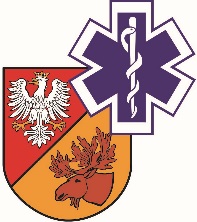                   ZAKŁAD OPIEKI ZDROWOTNEJ W ŁAPACH                  18-100 Łapy, ul. Janusza Korczaka 23                             tel. 85 814 24 38,    85 814 24 39     www.szpitallapy.pl      sekretariat@szpitallapy.pl                                                       NIP: 966-13-19-909			            REGON: 050644804										Łapy, 03.12.2019 r.DAO.262.1.ZO.10/2019Wszyscy Wykonawcy / 
Wszyscy Uczestnicy Postępowania TREŚĆ PYTAŃ Z UDZIELONYMI ODPOWIEDZIAMI 
Dotyczy: postępowania nr ZO.10/2019Zamawiający, Samodzielny Publiczny Zakład Opieki Zdrowotnej w Łapach, działając 
na podstawie art. 38 ust. 2 ustawy z dnia 29 stycznia 2004 r. ustawy Prawo zamówień Publicznych 
(tj. Dz. U. z  2019 r. poz. 2019) w odpowiedzi na wniosek Wykonawców o wyjaśnienie treści SIWZ 
w przetargu nieograniczonym pn. przetargu nieograniczonego na „Dostawa wyrobów medycznych m.in. materiałów szewnych i siatek przepuklinowych na potrzeby SP ZOZ 
w Łapach”, (Znak postępowania: ZO.10/2019), przekazuje poniżej treść pytań 
wraz z odpowiedziami:Pytanie numer 1 – 1. Czy Zamawiający zmieni wysokość kar umownych poprzez wprowadzenie następującego zapisu w  § 8 ust. 1 wzoru umowy:    1. Zamawiający może obciążyć Wykonawcę karą umowną:a)	w wysokości 5 % wartości brutto niezrealizowanej części umowy, określonej w § 1 ust. 3, gdy Zamawiający odstąpi od umowy z powodu okoliczności, za które odpowiada Wykonawca;b)	w wysokości 5 % wartości brutto niezrealizowanej części umowy, określonej jak wyżej, gdy Wykonawca odstąpi od umowy z własnej winy lub woli;c)	w wysokości 0,5 % wartości brutto niezrealizowanej w terminie części przedmiotu umowy, 
za każdy  dzień opóźnienia w terminowej realizacji umowy, w tym w szczególności w zakresie dostawy towaru, opóźnienia w dostawie lub uruchomieniu przedmiotu dzierżawy naprawy bądź wymiany urządzenia, jednak nie więcej niż 10% wartości brutto nieterminowego w zrealizowaniu przedmiotu umowy;d)	w wysokości 0,5 % wartości brutto wadliwej części dostawy za każdy dzień opóźnienia 
w dostarczeniu brakującego towaru zgodnie z terminem określonym w § 3 oraz za każdy dzień opóźnienia w dostarczaniu towaru wolnego od wad zgodnie z terminem określonym w § 3, jednak nie więcej niż 10% wartości brutto wadliwej części dostawy. Zamawiającemu przysługuje uprawnienie do potrącania kar umownych z wynagrodzenia należnego Wykonawcy na podstawie umowy. Potrącenie kwoty kar zostanie dokonana z faktury VAT wystawionej przez Wykonawcę.Odpowiedź: Zamawiający nie wyraża zgody na powyższe zmiany. Zamawiający podtrzymuje zapisy Istotnych Postanowień Przyszłej Umowy. Pytanie numer 2 – Pytanie dot. Części 1 poz. 1-25, 31-35 Czy Zamawiający w trosce o ochronę uczciwej konkurencji w w/w pozycjach dopuści szwy syntetyczne, plecione,  wytwarzane z poli glikolidu-co-L-Laktydu (90/10), powlekane mieszanką poliglikolidu-co-L-Laktydu ( 30/70) oraz stearynianem wapnia, o czasie podtrzymywania tkankowego  po 3 tyg. ok. 50%,  po 28 dniach                        ok. 25% pierwotnej siły), wchłaniające się w okresie 60-70 dni?Odpowiedź: Tak, Zamawiający wyraża zgodę. Pytanie numer 3 – Pytanie dot. Części Czy Zamawiający wszędzie tam gdzie wymaga nici 140 cm dopuści nić o długości 150 cm.Odpowiedź: Nie, Zamawiający nie wyraża zgody. Zamawiający podtrzymuje Opis Przedmiotu Zamówienia zgodnie z treścią SIWZ.Pytanie numer 4 – Pytanie dot. Części 1 Czy Zamawiający wszędzie tam gdzie wymaga nici 70 cm dopuści nić o długości 75 cm.Odpowiedź: Tak, Zamawiający dopuszcza. Pytanie numer 5 – Pytanie dot. Części 1 poz. 14 Zwracamy się do Zamawiającego z prośbą 
o dopuszczenie w w/w pozycji igłę o długości 27 mm.Odpowiedź: Tak, Zamawiający dopuszcza. Pytanie numer 6 – Pytanie dot. Części 1 poz. 24 Zwracamy się do Zamawiającego z prośbą 
o dopuszczenie w w/w pozycji igłę okrągłą z tnącym ostrzem o długości 45 mm.Odpowiedź: Nie, Zamawiający nie wyraża zgody. Zamawiający podtrzymuje Opis Przedmiotu Zamówienia zgodnie z treścią SIWZ.Pytanie numer 7 – Pytanie dot. Części 1 poz. 26 Zwracamy się do Zamawiającego z prośbą 
o dopuszczenie w w/w pozycjach szew pleciony, szybkowchłanialny, syntetyczny (100% kwas poliglikolowy), o czasie wchłaniania ok.42 dni, o podtrzymywaniu tkankowym po 8 – 11 dniach 
ok. 50%.Odpowiedź: Nie, Zamawiający nie wyraża zgody. Zamawiający podtrzymuje Opis Przedmiotu Zamówienia zgodnie z treścią SIWZ.Pytanie numer 8 – Pytanie dot. Części 1 poz. 27-30,  36 Zwracamy się do Zamawiającego z prośbą 
o wydzielenie w/w pozycji do osobnego pakietu producenckiego.Odpowiedź: Nie, Zamawiający nie wyraża zgody. Zamawiający podtrzymuje Opis Przedmiotu Zamówienia zgodnie z treścią SIWZ.Pytanie numer 9 – Pytanie dot. Części 2 poz.17-18 Zwracamy się do Zamawiającego z prośbą 
o dopuszczenie w w/w pozycjach monofilament polipropylenowy niewchłanialny bez klipsów lub wydzielenie tych pozycji do innego pakietu.Odpowiedź: Zamawiający informuje, iż pozycje 17 i 18 nie występują w pakiecie nr 2. Zaktualizowany załącznik nr 1 do SIWZ – formularz asortymentowo-cenowy został udostępniony w dniu dzisiejszym na stronie Zamawiającego. W związku z aktualizacją załącznika, Zamawiający wydłuża termin składania ofert do 9.12.2019 r. do godz. 10:00. Otwarcie ofert nastąpi 9.12.2019 r. o godz. 10:15. Pytanie numer 10 – Pytanie dot. Części 2 poz.17 Zwracamy się do Zamawiającego z prośbą 
o dopuszczenie w w/w pozycji nitkę o długości 90 cm.Odpowiedź: Zamawiający informuje, iż pozycje 17 i 18 nie występują w pakiecie nr 2. Zaktualizowany załącznik nr 1 do SIWZ – formularz asortymentowo-cenowy został udostępniony w dniu dzisiejszym na stronie Zamawiającego. W związku z aktualizacją załącznika, Zamawiający wydłuża termin składania ofert do 9.12.2019 r. do godz. 10:00. Otwarcie ofert nastąpi 9.12.2019 r. o godz. 10:15. Pytanie numer 11 – Pytanie dot. Części 2 poz.18 Zwracamy się do Zamawiającego z prośbą 
o dopuszczenie w w/w pozycji nitkę o długości 75 cm.Odpowiedź: Zamawiający informuje, iż pozycje 17 i 18 nie występują w pakiecie nr 2. Zaktualizowany załącznik nr 1 do SIWZ – formularz asortymentowo-cenowy został udostępniony w dniu dzisiejszym na stronie Zamawiającego. W związku z aktualizacją załącznika, Zamawiający wydłuża termin składania ofert do 9.12.2019 r. do godz. 10:00. Otwarcie ofert nastąpi 9.12.2019 r. o godz. 10:15. W związku z aktualizacją załącznika, Zamawiający wydłuża termin składania ofert do 9.12.2019 r. do godz. 10:00. Otwarcie ofert nastąpi 9.12.2019 r. o godz. 10:15.DYREKTORSamodzielnego PublicznegoZakładu Opieki Zdrowotnej w ŁapachUrszula Łapińska 